Parcero Zigarre & Rum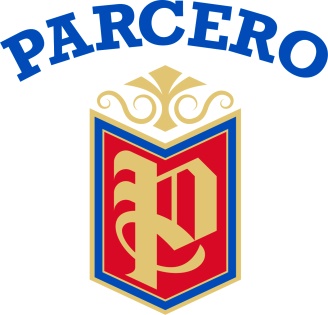 Genusskombinationen von Freunden für FreundeZigarre und Rum – eine Genussfreundschaft, die unwiderstehlich lecker ist. Erst recht, wenn die Zigarre Parcero und der Rum Botucal heißt.Parcero ist die karibische Bezeichnung für Freund. Und genau hier stecken die Wurzeln der neuen Longfiller Zigarre und ihre Geschichte. Entstanden aus der ungeschriebenen Tradition des Torcedors, sich aus einer Handvoll selbst ausgesuchter Tabake Zigarren für den eigenen Bedarf zu rollen. Zigarren, die dann gerne unter Freunden in entspannter Runde und zum karibischen Volkssport Domino geraucht werden. Eine dieser Kompositionen stieß im Freundeskreis auf soviel Begeisterung, dass mehr daraus werden musste. Die Geburtsstunde der Parcero, eine Hommage an die Freundschaft.Die Geschichte des venezolanischen Rums Botucal reicht bis ins 18. Jahrhundert zurück. Der Unternehmer und Entdecker Don Juancho Meléndez teilte eine große Passion für Spirituosen und wo auch immer ihn seine Reisen führten, brachte er Wissen und Handwerkszeug mit – und ist damit der Charakter, der zu Rum Botucal inspirierte. Rum Botucal wird seit 1959 in der Dusa Destillerie am Fuße der Anden hergestellt. Hier wird viel Wert auf die traditionelle Herstellung des Rums auf Basis von Melasse und Virgin Cane Honey gelegt. Nach der Destillation in Brennblasen aus Kupfer werden die Rumdestillate in ehemaligen Bourbon- & Scotch-Fässern gelagert.Parcero Robusto & Botucal Reserva:Genial – die beiden Partner haben sich gesucht und gefunden! Sie ergänzen sich ideal. Die angenehme Süße des Rums unterstreicht die aromatischen, leicht erdigen und walnussigen Noten der Parcero Zigarre. Es entsteht eine neues, außergewöhnliches Geschmackserlebnis, gespickt mit Aromen von dunkler Schokolade und würzigen Noten. Parcero Toro & Botucal Mantuano:Auch sehr interessant aber nicht so explosiv, sondern subtiler als die Kombination mit dem Reserva. Die weichen Noten des Mantuano ergänzen sich gut mit den leicht würzigen Anklängen bei der Zigarre. Es entsteht ein feine, harmonische Kombination aus Zigarre und Getränk. Parcero Robusto & Destillerie Collection No. 1:Auch diese Kombination ist höchst spannend. Sie ist aber kein Selbstläufer, da man bei dieser Kombination am besten sowohl Zigarren- als auch Rum-Erfahrung mibringen sollte. Diese Kombination hält eher die würzigen und schwereren Noten bereit. Außergewöhnlich!Internetpräsenz: 
www.parcero-cigar.de
www.alles-andre.deBünde, im September 2021Kontakt: 
Beatriz Dirksen
Headware Agentur für Kommunikation GmbH
Tel. 02244-920866 
Fax: 02244-920888
Email: b.dirksen@headware.deArnold André – The Cigar CompanyDas Familien-Unternehmen mit Sitz im ostwestfälischen Bünde ist Deutschlands größter Zigarrenhersteller. Zum Portfolio gehören weltbekannte Marken wie die Klassiker Handelsgold und Clubmaster, oder die hochwertigen, eigenen Longfiller-Marken Carlos André, Montosa, Buena Vista und Parcero. Neben dem weiteren deutschen Standort im niedersächsischen Königslutter verfügt Arnold André über Unternehmen in Frankreich und Portugal sowie ein Werk in der Dominikanischen Republik für die Fertigung von Premiumzigarren und die Veredelung von Tabakdeckblättern. Die Produkte werden weltweit in über 80 Ländern vermarktet. Arnold André wurde 1817 gegründet und ist mittlerweile in der 7. Generation im Familienbesitz. Das Unternehmen beschäftigt international 850 Mitarbeiter.